LIMA, CUSCO, VALLE SAGRADOPlaza de Armas, Templo de Koricancha, Awanacancha, Ollantaytambo y Machu Picchu8 días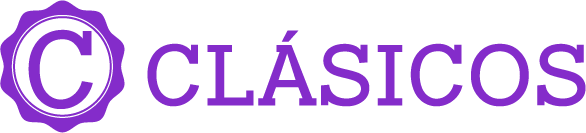 Llegadas: diarias hasta diciembre 2024Mínimo 2 pasajerosDía 1. México – Lima Llegada a la ciudad de Lima, asistencia y traslado al hotel. Alojamiento.Día 2. Lima – Visita de Ciudad Desayuno. Prepárate para explorar el casco antiguo de Lima, declarado Patrimonio de la Humanidad por la Unesco, que está repleto de fascinantes edificios históricos. Comienza la ruta con el Museo Larco, ubicado en el tradicional distrito de Pueblo Libre y alojado en una mansión virreinal bellamente restaurada, que a su vez está construida sobre una pirámide precolombina del siglo VII. El museo cuenta con una completísima colección prehispánica de objetos de oro y plata, así como piezas de arte erótico. Luego, dirígete hasta la Casa Aliaga, una mansión colonial concedida en 1535 por el conquistador Francisco Pizarro a uno de sus capitanes, Jerónimo de Aliaga. Esta es la única casa de la época que aún pertenece a la misma familia. Continúa con un recorrido escénico por el centro colonial. Visita la Plaza de Armas, donde podrás apreciar la grandiosa arquitectura del Imperio español. Ahí se encuentra su magnífica Catedral, construida en el siglo XVI. Termina el paseo retornando a tu hotel. Alojamiento.	Día 3. Lima – Cusco - Valle SagradoDesayuno. Traslado desde el hotel seleccionado hasta el aeropuerto de Lima. Para tomar el vuelo don destino a Cusco (Vuelo no incluido).  Llegada y una movilidad junto con un representante te recogerán del aeropuerto de Cusco y te trasladarán a tu hotel en Valle Sagrado Alojamiento.Día 4. Valle SagradoDesayuno. Un transporte pasará a recogerte por la mañana a tu hotel para llevarte al pueblo de Chinchero*. Este centro urbano cusqueño tradicional es especial no solo por su privilegiada vista del paisaje del Valle Sagrado, sino también porque sus habitantes conservan las tradiciones y el conocimiento heredado de los incas, que se ve reflejado en sus vestimentas y sus artesanías. Además de su legado cultural, en Chinchero se pueden visitar los andenes agrícolas y su bella iglesia del siglo XVII, edificada sobre un antiguo palacio inca y considerada como una de las primeras construcciones católicas en Perú. Continúa tu viaje por el Valle Sagrado rumbo a Ollantaytambo, haciendo una parada previa en un mirador para deleitarte con el paisaje antes de llegar al Museo Vivo de Yucay. Este museo es, en realidad, un centro de interpretación de las tradiciones andinas, con demostraciones de elaboración de obra textil, artesanías de adobe, cerámica y platería con el empleo de las mismas técnicas milenarias incas. En el lugar viven alpacas, llamas y ovejas, que puedes ver de cerca e incluso alimentar. Luego, disfruta un delicioso almuerzo en el valle sagrado y, camino a la fortaleza, sé testigo de la esencia andina que se respira en el lugar, que aún mantiene la planificación urbana inca y es habitado desde entonces. Sube por los escalones del icónico recinto, construido al lado de la montaña. Al finalizar, vuelve a tu hotel para descansar lleno del espíritu inca. *Las visitas que se realizan los domingos incluyen el mercado de Chinchero. Alojamiento.Día 5. Valle Sagrado - Machu Picchu Desayuno. Una movilidad lo recogerá de su hotel en Urubamba y será trasladado a la estación de Ollantaytambo.Tu visita a Machu Picchu comienza con un viaje de hora y media en tren a través de espectaculares paisajes andinos hasta Aguas Calientes, partiendo de la estación de Ollanta. Desde aquí, realizarás un recorrido en autobús de 25 minutos hasta Machu Picchu, la ciudad perdida de los incas. Se cree que el sitio arqueológico fue construido hacia 1450 por el inca Pachacútec como su residencia vacacional. Sin embargo, un siglo después, la ciudad fue abandonada tras la conquista española, salvándose de la destrucción que llegó a otros asentamientos incas. En vez de eso, la selva se tragó lentamente sus construcciones de piedra y la escondió, protegiéndola. Durante la visita guiada, conoce sobre los orígenes de esta impresionante ciudadela, presentando sus monumentos más destacados como la plaza mayor, los cuartos reales, el templo de las tres ventanas, las torres circulares, el reloj sagrado y los cementerios. Al finalizar el tour, regresa a Aguas Calientes para almorzar en Café Inkaterra.y disfrutar del resto de la tarde libre. *Equipaje: Por favor empaque una pieza como equipaje de mano para el recorrido a Machu Picchu. Debido a las restricciones de equipaje a bordo de los trenes hacia y desde Machu Picchu, los pasajeros solo pueden llevar un (1) paquete pequeño que no pese más de 5 kg (11 lbs). Alojamiento.*La hora del almuerzo puede variar según el ingreso a la ciudadela.*Recuerde confirmar su reserva lo antes posible para proceder con la compra de entradas con anticipación debido al aforo limitado de la ciudadela. Las entradas están sujetas a disponibilidad.Día 6. Machu Picchu - CuscoDesayuno. Pasa una relajante mañana libre en Aguas Calientes. Opcionalmente(no incluido), puedes regresar a Machu Picchu y visitar las atracciones que la ciudadela alberga. Te recomendamos levantarte temprano y ver el amanecer sobre la montaña. ¡Es una experiencia inolvidable! Las mejores vistas son tanto las del Huayna Picchu y su complejo de templos subterráneos, como las del Inti Punku, ambas a más de 300 metros sobre la ciudadela en sí. Otra opción a visitar es el puente inca, un camino militar secreto que controlaba el acceso a Machu Picchu. Por la tarde, aborda el tren de regreso a la estación de Ollanta y, desde ahí, una movilidad te llevará a tu hotel en Cusco.Una movilidad lo esperará en la estación de trenes de Ollantaytambo y será trasladado a su hotel en la ciudad del Cusco. Alojamiento.Día 7. Cusco – Visita de CiudadDesayuno. Disfruta de una visita guiada por esta encantadora ciudad, que fue la capital del Imperio inca. El tour inicia visitando el Convento de Santo Domingo que fue construido sobre el templo inca del Coricancha, uno de los recintos más importantes dedicados al culto del sol. Las crónicas antiguas dicen que sus paredes estaban cubiertas de pan de oro y llenas de representaciones doradas de la naturaleza. Luego, visita la Catedral, el monumento más imponente de la Plaza de Armas. Dirígete después hacia las colinas cusqueñas donde está la fortaleza de Sacsayhuamán, cuyas imponentes murallas ofrecen una impresionante vista panorámica de Cusco. Continúa hacia Qenqo, un complejo arqueológico de uso religioso donde se cree que los incas practicaban rituales relacionados con la agricultura. Continúa el tour en Puka Pukara, “fuerte rojo” en quechua; un complejo arquitectónico de supuesto uso militar, con múltiples ambientes, plazas, baños, acueductos y torres. Se cree que fue utilizado por el séquito inca mientras el líder descansaba en Tambomachay, que es la última parada arqueológica del recorrido. Se cree que fue un recinto de culto al agua, que poseía un extraordinario sistema hidráulico. Tras finalizar, emprende el retorno a tu hotel. Alojamiento.Día 8. Cusco - MéxicoDesayuno. A la hora coordinada, traslado al aeropuerto para abordar nuestro vuelo de salida. Fin de nuestros servicios.INCLUYE: 2 noches en Lima, 2 en Valle Sagrado, 1 en Machu Picchu y 2 en Cusco con desayunos.Visita de ciudad de Lima y Cusco en servicio compartido.Excursión al Valle Sagrado con almuerzo en servicio compartido.Excursión a Machu Picchu en tren Expedition.Traslados aeropuerto – hotel – aeropuerto en servicios privados.Tarjeta Básica de asistencia al viajero.No Incluye:Servicios, excursiones o comidas no especificadas.Boletos de avión domésticosGastos personales.Propinas a mucamas, botones, guías, chóferes. LISTA DE HOTELES (Previstos o similares)LISTA DE HOTELES (Previstos o similares)LISTA DE HOTELES (Previstos o similares)CIUDADHOTELCATLIMAEL TAMBO ITDAZZLER PJOSE ANTONIO DELUXESPULLMAN MIRAFLORESLCUSCOROYAL INKA I TJOSE ANTONIO PCASA ANDINA / PLAZA DE ARMAS HOTELSPALACIO DEL INKA / JW MARRIOTTLVALLE SAGRADOMABEY VALLE SAGRADOTTIERRA VIVA VALLE SAGRADO PPOSADA INCA YUCAYSINKATERRA HACIENDA URUBAMBA LMACHU PICCHUFLOWER´S HOUSE MACHU PICCHUTTIERRA VIVA MACHU PICCHU PEL MAPY BY INKATERRASSUMAQ MACHU PICCHU LPRECIO POR PERSONA EN USDPRECIO POR PERSONA EN USDPRECIO POR PERSONA EN USDPRECIO POR PERSONA EN USDPRECIO POR PERSONA EN USDTURISTA DBLTPLSGL MNRTERRESTRE10509901460810TERRESTRE Y AÉREO1350129017601110PRIMERA DBLTPLSGL MNRTERRESTRE119011001750910TERRESTRE Y AÉREO1490140020501210SUPERIORDBLTPLSGL MNRTERRESTRE1270120017701020TERRESTRE Y AÉREO1570150020701320LUJODBLTPLSGL MNRTERRESTRE1900187030601690TERRESTRE Y AÉREO2200217033601990Supl. Vistadome o The 36050RUTA AÉREA PROPUESTA CON LATAM MEX/LIM/CUZ/LIM/MEXRUTA AÉREA PROPUESTA CON LATAM MEX/LIM/CUZ/LIM/MEXRUTA AÉREA PROPUESTA CON LATAM MEX/LIM/CUZ/LIM/MEXRUTA AÉREA PROPUESTA CON LATAM MEX/LIM/CUZ/LIM/MEXRUTA AÉREA PROPUESTA CON LATAM MEX/LIM/CUZ/LIM/MEXIMPUESTOS Y Q DE COMBUSTIBLE (SUJETOS A CONFIRMACIÓN): 460 USDIMPUESTOS Y Q DE COMBUSTIBLE (SUJETOS A CONFIRMACIÓN): 460 USDIMPUESTOS Y Q DE COMBUSTIBLE (SUJETOS A CONFIRMACIÓN): 460 USDIMPUESTOS Y Q DE COMBUSTIBLE (SUJETOS A CONFIRMACIÓN): 460 USDIMPUESTOS Y Q DE COMBUSTIBLE (SUJETOS A CONFIRMACIÓN): 460 USDSUPLEMENTO DESDE EL INTERIOR DEL PAÍS: CONSULTARTARIFAS SUJETAS A DISPONIBILIDAD Y CAMBIO SIN PREVIO AVISO MENOR DE 2 A 11 AÑOS. SOLO UN MENOR POR CADA HABITACION DOBLE VIGENCIA AL 10 DICIEMBRE 2024. (EXCEPTO SEMANA SANTA, INTI RAYMI, NAVIDAD, FIN DE AÑO, PUENTES Y DÍAS FESTIVOS. CONSULTE SUPLEMENTOS)VIGENCIA AL 10 DICIEMBRE 2024. (EXCEPTO SEMANA SANTA, INTI RAYMI, NAVIDAD, FIN DE AÑO, PUENTES Y DÍAS FESTIVOS. CONSULTE SUPLEMENTOS)VIGENCIA AL 10 DICIEMBRE 2024. (EXCEPTO SEMANA SANTA, INTI RAYMI, NAVIDAD, FIN DE AÑO, PUENTES Y DÍAS FESTIVOS. CONSULTE SUPLEMENTOS)VIGENCIA AL 10 DICIEMBRE 2024. (EXCEPTO SEMANA SANTA, INTI RAYMI, NAVIDAD, FIN DE AÑO, PUENTES Y DÍAS FESTIVOS. CONSULTE SUPLEMENTOS)VIGENCIA AL 10 DICIEMBRE 2024. (EXCEPTO SEMANA SANTA, INTI RAYMI, NAVIDAD, FIN DE AÑO, PUENTES Y DÍAS FESTIVOS. CONSULTE SUPLEMENTOS)